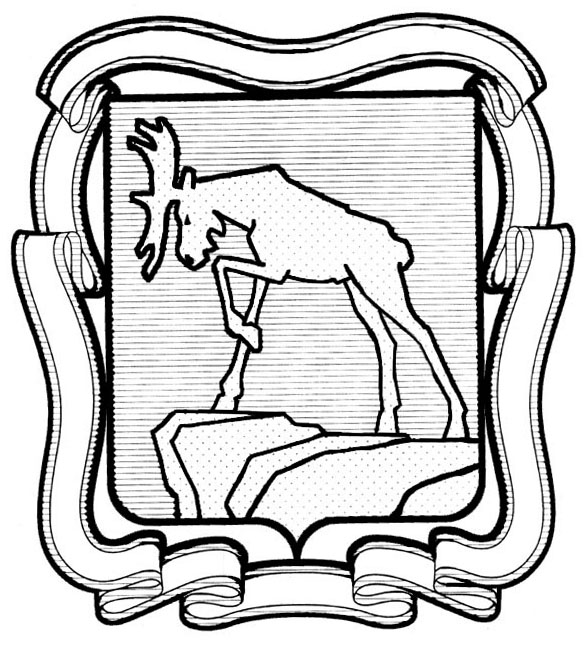 ПРОЕКТСОБРАНИЕ ДЕПУТАТОВ МИАССКОГО ГОРОДСКОГО ОКРУГА                                                         ЧЕЛЯБИНСКАЯ ОБЛАСТЬ     ___________________СЕССИЯ СОБРАНИЯ  ДЕПУТАТОВ МИАССКОГО ГОРОДСКОГО ОКРУГА ШЕСТОГО СОЗЫВАРЕШЕНИЕ №____от ___________ г.Рассмотрев предложение Председателя  Собрания депутатов Миасского городского округа Д.Г. Проскурина о внесении изменений в Решение Собрания депутатов Миасского городского округа от 30.09.2021 г. №3 «Об утверждении Положения «О Контрольно-счетной палате Миасского городского округа», учитывая рекомендации постоянной комиссии по вопросам экономической и бюджетной политики, в соответствии постановлением Правительства Челябинской области от 24.12.2021 г. № 683-П «О нормативах формирования расходов бюджетов городских округов (городских округов с внутригородским делением), муниципальных районов, внутригородских районов, городских и сельских поселений Челябинской области на оплату труда депутатов, выборных должностных лиц местного самоуправления, осуществляющих свои полномочия на постоянной основе, и муниципальных служащих на 2022 год» (в редакции постановления Правительства Челябинской области от 13.04.2022 г. № 219-П), руководствуясь Федеральным законом от 06.10.2003 г. №131-ФЗ «Об общих принципах организации местного самоуправления в Российской Федерации» и Уставом Миасского городского округа, Собрание депутатов Миасского городского округаРЕШАЕТ:1. Внести изменения в Решение Собрания депутатов Миасского городского округа      от 30.09.2021 г. №3 «Об утверждении Положения «О Контрольно-счетной палате Миасского городского округа» (далее - Решение), а именно: приложение к Положению «О Контрольно-счетной палате Миасского городского округа» изложить в новой редакции согласно приложению к настоящему Решению.2. Настоящее Решение вступает в силу с даты его опубликования и распространяет свое действие на правоотношения, возникшие с 01.04.2022 года. 3. Контроль исполнения настоящего Решения возложить на постоянную комиссию по вопросам экономической и бюджетной политики.Председатель Собрания депутатовМиасского городского округа                                                                                  Д.Г. ПроскуринГлава Миасского городского округа                                                                                       Г.М. ТонкихПРИЛОЖЕНИЕк Решению Собрания депутатов Миасского городского округа от ____ г. №___Наименование должностиНормативы размеров денежного вознаграждения, должностных окладов должностных лиц Контрольно-счетной палаты, рублейПредседатель Контрольно-счетной палаты Миасского городского округа83986(17 604)Заместитель Председателя Контрольно-счетной палаты Миасского городского округа45948(14 850)Аудитор Контрольно-счетной палаты Миасского городского округа27368 - 33513(9 256 – 9 904)